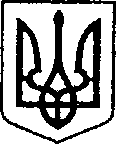                                                           Україна                                     ЧЕРНІГІВСЬКА ОБЛАСТЬ              Н І Ж И Н С Ь К А    М І С Ь К А    Р А Д А____ сесія VII скликанняР І Ш Е Н Н ЯВід ________________ 2019 р.                м.Ніжин                    № ___________           Про затвердження Положення про громадський бюджет (бюджет участі) Ніжинської міської об’єднаної територіальної громади	Відповідно до  статей 25, 26, 42, 59, 73  Закону України «Про місцеве самоврядування в Україні», Регламенту Ніжинської міської ради Чернігівської області VII скликання, затвердженого рішенням Ніжинської міської ради Чернігівської області VII скликання від 24 листопада 2015 року №1-2/2015 (із змінами) з метою забезпечення ефективної роботи по громадському бюджетуванню в Ніжинській міській об’єднаній територіальній громаді, міська рада вирішила:         1.Затвердити Положення про громадський бюджет (бюджет участі) Ніжинської міської об’єднаної територіальної громади, що додається .2.Рішення Ніжинської міської ради від 12 жовтня 2016 року №1-17/2016 «Про внесення змін до Положення про громадський бюджет (бюджет участі) міста Ніжина Чернігівської області», рішення сесії міської ради від 30.08.2016р. №9-15/2016 «Про затвердження Положення «Про громадський бюджет міста Ніжина Чернігівської області» вважати такими що втратили чинність. 3.Відділу інформаційно-аналітичної роботи та комунікацій з громадськістю забезпечити оприлюднення цього рішення протягом п’яти робочих днів з дня його прийняття шляхом розміщення на офіційному веб-сайті Ніжинської міської ради.          4.Організацію виконання рішення покласти на секретаря міської ради Салогуба В.В.5.Контроль за виконанням рішення покласти на постійну комісію міської ради з питань регламенту, депутатської діяльності та етики, законності, правопорядку, антикорупційної політики, свободи слова та зв’язків з громадськістю (голова комісії Щербак О.В.).Міський голова                                                                         А.В.ЛінникПодає:Начальник відділу інформаційно-аналітичної роботи та комунікацій з громадськістю                                                                        А.С.Шведун   Візують:Секретар міської ради                 	    В.В.СалогубПерший заступник міського                                                     Г.М.Олійникголови з питань діяльностівиконавчих органів ради                                                      Заступник міського                                                                   І.В.Алєксєєнкоголови з питань діяльностівиконавчих органів ради                Голова постійної депутатської 	   В.Х.Мамедов              комісії  з  питань  соціально – економічного розвитку міста, підприємницької діяльності, дерегуляції, фінансів та  бюджету  Начальник  відділу юридично -                                                В.О. Лега кадрового забезпечення             Начальник  фінансового управління                                       Л.В.Писаренко